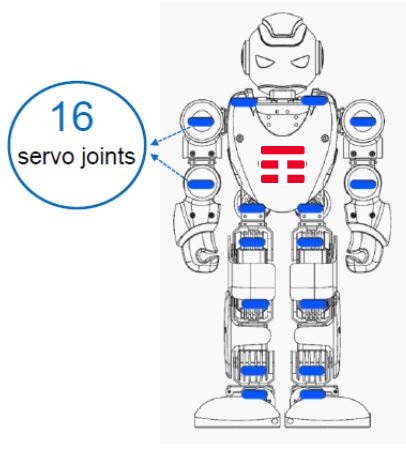 “RobotTIM” “RobotTIM” è un Alpha 1S, robot umanoide realizzato dall’azienda cinese UBTECH Robotics con personalizzazione curata da Olivetti per l’evento.I suoi 16 motori lo rendono estremamente flessibile permettendogli di ballare su qualsiasi tipo di musica con movimenti fluidi come se fosse un umano. “RobotTIM”, è alto poco meno di 40 centimetri e pesa un chilo e seicento grammi, è fatto in lega d’alluminio con rivestimento in materiale plastico ed ha 16 gradi di libertà (servo meccanismi), che rendono possibili molti movimenti.  E’dotato di connettività Bluetooth e di una memoria esterna da 128 Mega, espandibile fino a 32 Giga.  La batteria ha una durata di circa 60 minuti.  Il software per programmare il robot è compatibile con Windows, iOS e Android. Il Robot è controllabile attraverso l’App Alpha 1S scaricabile (da Apple Store e Play Store) sia per smartphone che per tablet, o tramite un software per PC che consente di far compiere una serie di attività e di visualizzare a schermo il risultato prima di applicarlo al robot umanoide. Caratteristiche tecnicheTIM Press Office+39 06 3688 2610TIMpressoffice@telecomitalia.itTwitter: @TIMnewsroomPeso1.65KGModalità di controlloDual-mode Bluetooth, 3.0/4.0 BLetooth Low Energy e Enhanced Data Rate  Batteria7.4v 2200mAh batteria al litioDurata batteria≥ 60 minutes MaterialeStruttura in lega d’alluminio con rivestimento in materiale plasticoGradi libertà16 (gambe 5 × 2, braccia 3 × 2) Sistemi compatibiliiOS/Android/PCSpeaker3W mono speaker Software per la programmazione  Permette di creare simulazioni in 3D  ProcessoreSTM32-F103RDT6